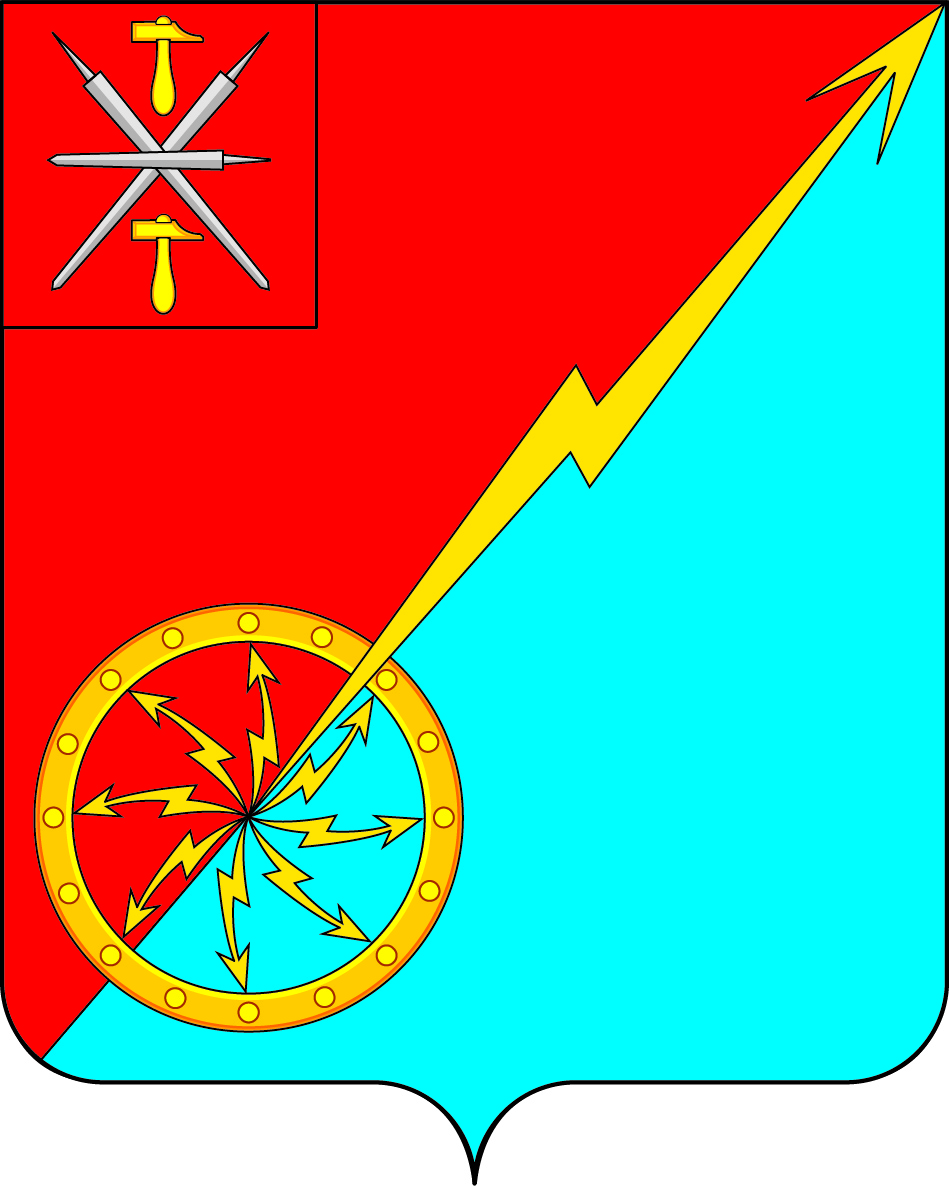 Об отчете главы администрации муниципального образования город Советск Щёкинского района о проделанной работе в 2018 годуЗаслушав и обсудив отчет главы администрации муниципального образования город Советск Щекинского района о проделанной работе в 2018 году Н. В. Мясоедова, в соответствии с Федеральным законом от 06.10.2003 г. № 131-ФЗ "Об общих принципах организации местного самоуправления в РФ", на основании статьи 27 Устава муниципального образования город Советск Щекинского района, Собрание депутатов муниципального образования город Советск Щекинского района РЕШИЛО:Принять к сведению отчет главы администрации муниципального образования город Советск Щекинского района о проделанной работе за 2018 год (приложение).Признать работу главы администрации муниципального образования город Советск Щекинского района в 2018 году удовлетворительной.3. Настоящее решение вступает в силу со дня подписания и подлежит опубликованию в информационном бюллетене «Щекинский муниципальный вестник» и размещению на официальном сайте МО г. Советск в сети «Интернет».Глава муниципального образования                                   В. А. Глазковгород Советск Щекинского районаПриложение к решению Собрания депутатов муниципального образования город СоветскЩекинского районаот 01 февраля 2019 г. № 79-268Отчет главы администрации муниципального образования город Советск Щекинского района о проделанной работе в 2018 году	Общая характеристика поселения МО г. СоветскУважаемые депутаты,  уважаемые жители  г. Советск, представляю  Вашему вниманию  отчет о деятельности администрации МО г. Советск за 2018 год.В этот период  работа  администрации была направлена на реализацию  основной задачи – создание благоприятных условий для жизни, здоровья и досуга  жителей города.Город это не дома, а прежде всего  люди. В  этих словах  заключается фундаментальная философия города,  как идея сообщества людей. Предоставляя каждому  человеку массу  возможностей  для свободного  развития, города требует совестного  принятия решений. А где принимаются решения, там  выстраиваются взаимоотношения между людьми.Основные сведенияПлощадь муниципального образования  составляет 1058,11 га, находится - 480 домов,  в том числе 316 МКД, 164 – индивидуальных (3777 - квартир  из них  518 муниципальных) 26 улиц. Численность населения  на 01.01.2018г  составляет 7656 человек. человек из них:Мужчин - 3282, женщин – 4374, из них несовершеннолетних 1382 чел, трудоспособное население – 3933, пенсионеров -2341 чел, новорожденных -108 чел., умерло 152 чел., выбыли -308, прибыли -472., зарегистрировано браков – 35, развод -39.Учреждения МО г. Советск)На территории МО  работают: - две общеобразовательные школы – 775 учащихся и 57 педагогов, филиал ГОУ «Первомайская Кадетская школа» - учащихся – 41, работников -36. -три  МДОУ «Советских детских сада», где воспитываются – 307 детей, 109 – работников.- Детская музыкальная школа -71 человек обучается, 11 – работников. -- ДСЮШ – занимающихся - 116чел, тренеров – 6 чел.- МКУ «Центр Культурного спортивного и библиотечного обслуживания» – занимающихся -157 чел,  работающих – 10 чел.- ГУЗ Филиал №4 Щекинская районная больница, работает – 12 врачей и 108 обслуживающий персонал. Бюджет МО г. Советск в 2018 году (млн. руб.)Бюджет на  2018 первоначально  сформирован в объеме: доходы – 27116,6тыс. руб. (27,1 млн. руб.);расходы –30103,3тыс. руб. (30,1 млн. руб.);дефицит - 2986,7тыс. руб. (2,9 млн. руб.).Уточнения бюджета (млн. руб.)В течение года  сделано 3 уточнения бюджета:  доходы составили  - 43321,3т.р.; (43,3 млн. руб.)расходы – 45516 тыс. руб. (45,5 млн. руб.)дефицит - 2194,7тыс. руб. (2,1 млн. руб.)Слайд 6.(Структура доходов бюджета МО г. Советск за 2018 год)Фактически  за 2018 года в бюджет МО г. Советск поступило – 44977,0 т.р, в том числе: 1.Собственные средства – 29840,8 тыс. руб., (29,8 млн. руб.)в том числе:-  НДФЛ -9459,3 тыс. руб.;- налог на имущество и земельный налог -  17485 тыс. руб.; - доходы от продажи  имущества -890 тыс. руб.;-  доходы от использования имущества – 1487,4 тыс. руб.;-  платные услуги и  – 194,3 тыс. руб.;-прочие налоговые и неналоговые доходы-324,8тыс. руб.2.Безвозмездные поступления – 15136,2 тыс. руб. (15,1 млн. руб.)в том числе:- дотации – 3140,7 тыс. руб.,- субвенции – 199,6т.р., - прочие межбюджетные трансферты – 4669,1т.р. -Денежные пожертвования от негосударственных учреждений и физических лиц -7126,8тыс.руб.Структура расходов бюджета за 2018 годРасходы составили -33873,8т.р. по разделам:1.Общегосударственные вопросы - 8231,1тыс.руб,  (24%)   в том числе: - содержание администрации  -4119,0 тыс. руб.-полномочия в район -349,6.- другие общегосударственные расходы –3762,5тыс. руб.2.Национальная оборона 199,5 тыс. руб. (1%)3. Национальная безопасность и правоохранительная деятельность -148,3 тыс. руб. 4.Дорожное хозяйство – 8848,4 тыс. руб. (26%)в том числе:- ремонт автодорог   – 7431,1 тыс. руб.; - содержание дорог  в зимних условиях – 1301,3тыс. руб. -мероприятия по применению информационных технологий-66,0тыс.руб.-внесение изменений в генплан 50 тыс.руб.5.Жилищно-коммунальное хозяйство – 10690,8т.р. (32%)Жилищное хозяйство -178,6 тыс. руб. в том числе:- ремонт муниципального жилья 130,2.-установка табличек на фасады жилых домов 48,4тыс.руб.Коммунальное хозяйство -131,3, в т. ч:-ремонт водопровода -131,3тыс.руб,Благоустройство – 4033,1 т.р. в том числе:- оплата электроэнергии за уличное  освещение -1833,6 т.р. -обслуживание уличного освещения – 289,7 тыс. руб. ;-валка деревьев -324,7тыс.руб;-прочистка ливневой канализации 395,9тыс.руб-99тыс. руб. приобретение пескосмеси;                                      -18,6тыс.руб приобретение рассады цветов, цемента, щебня. Приобретение гирлянд;-497,6тыс. руб. вывоз тбо  и несанкционированных свалок;-258,2тыс. руб. содержание пляжа;-300тыс. руб. ремонт дорожного покрытия перед ДК;-15,8тыс. руб. проверка сметной документации и технический надзор по Народному бюджету.Прочие мероприятия по благоустройству (обеспечение деятельности МКУ «СГУЖиБ»-6347,8тыс.руб6.Образование-79 тыс.руб, в том числе:-повышение квалификации-7,5тыс.руб;-трудоустройство несовершеннолетних -71,5тыс.руб.7.Культура – 4364,4 тыс.руб., (13%)в том числе: -содержание ДК -3722,8 тыс.руб.;-Содержание библиотеки – 641,6 тыс.руб.8. Социальная политика -50 тыс. руб. (подарки детям ДК)8.Физическая культура и спорт -1262,3 тыс. руб.  (4%)(содержание стадиона)Предприятия МО город СоветскОсновная  доля поступлений налогов в бюджет МО обеспечена промышленными предприятиями  города. Наибольшая их часть  приходится на:- ООО «ЭсСиЭй Хайджин Продактс Раша»; - ПАО ЩЗ «КВОиТ»; - ООО «ЩГРЭС»;-  швейная фабрика «НИМФА»; - МУП «Партнер» - 32 чел.;- УК ООО «Наш город»;- УК  ООО «Наш дом».Средняя  заработная плата на предприятиях и организациях всех видов экономической деятельности составила -34612 руб.Малый и средний бизнесВ городе  созданы благоприятные условия для  развития малого и среднего  предпринимательства.Утверждена  муниципальная программа «Развитие  субъектов  малого  и среднего предпринимательства на территории муниципального образования город Советск».В целях реализации  Федерального закона №131-ФЗ, выполнения муниципальных программ в 2018 году был проведан конкурс «Лучший предприниматель  года в муниципальном образовании  город Советск Щекинского района» и награждены в день города  победители конкурса.На 01.01.2018г в городе  зарегистрированы – 47  предприятий  розничной торговли всех  форм собственности.В рамках Указа Президента РФ от 07.05.2012 №597 «О мероприятиях  по реализации государственной социальной политики»Согласно Указа Президента РФ от 07.05.2012 №597 «О мероприятиях  по реализации государственной социальной политики»  средняя заработная плата в 2018году  по учреждениям культуры  должна составлять -25345,30руб. Зарплата в учреждениях МО г. Советск – 25678,03руб.Перечень и объем бюджетных ассигнований на реализацию муниципальных программ  МО  город Советск на 2018годВ отчетный период  работало  - 13  муниципальных программ с объемом финансирования -31926,8руб. Фактическое исполнение составило – 27596,1 руб., что составляет – 86,4%. (Не завершены работы по НБ-2018 детская площадка + экономия культура и спорт).  Финансовое обеспечение всех муниципальных программ  - бюджет МО, средства Тульской области и МО Щекинский район. Финансовые  обязательства по указам  Президента выполнены  полностью. Для дальнейшей работы по увеличению доходной части бюджета администрация проводит работу по сдаче в аренду земельных участков  инвесторам, для  индивидуального  жилищного строительства и строительства  МКД, продолжает работу с инвестором по  модернизации объектов коммунальной  сферы (планируется строительство 2-ух резервных артезианских скважин).Обеспечением  качественным жильем и услугами ЖКХВ рамках реализации  муниципальной программы «Обеспечением  качественным жильем и услугами ЖКХ граждан МО г. Советск Щекинский район» для благоприятных условий проживания граждан, повышения качества жилищно-коммунального хозяйства были проведены следующие работы:  замена трубопровода ХВС к жилому дому № 4а, ул. Набережной г. Советск;ремонт помещения, находящегося по адресу: г. Советск, ул. Октябрьская, д.35 кв. 9, комната 6,8;ремонт водопровода к выделенным участкам по ул. Набережный проезд;установка аншлагов на МКД. Благоустройство территории МО г. СоветскВ 2019 году будут продолжены  работы по спилки и кронированию аварийных деревьев, обустройству контейнерных площадок, побелка бордюров и деревьев, благоустройство газонов и цветников.Ведутся подготовительные  работы по ямочному ремонту ул. Октябрьская, Октябрьский переулок, Энергетиков, ремонту асфальтобетонного  покрытия  ул. Красноармейская, тротуара по ул. Энергетиков.По проекту «Народный бюджет-2019»  будут выполнены следующие работы:- ремонт кровли по адресу: г. Советск, ул. Красноармейская, д. 34;- ремонт  кровли по адресу: г. Советск, ул. Октябрьская, д. 14.Формирование комфортной городской средыВ рамках проекта  «Формирование комфортной городской среды»  выполнены работы  по ремонту  асфальтного покрытия  перед зданием ДК г. Советск.Реализация региональной программы капитальный ремонт МКДФондом капитального ремонта было отремонтировано  - 13 домов: ул. Энергетиков, д.17,26,29,34,57,63,64,67,70,  ул. пл. Советов д.5,6, ул. Октябрьская, д.1, Парковая, д.1.Участие в проекте Народный бюджет -2018В отчетном году  МО г. Советск принимало участие  в проекте  «Народный бюджет 2018», велись работы  на 3 объектах:- ремонт асфальтобетонного покрытия по ул. Парковая. (Стоимость работ – 1811132,3 рублей (ЖС-271669,8; МО-271669,8 обл-1267792,7р.).(Работы выполнены);- ремонт асфальтобетонного покрытия по ул. Полевой проезд.  (Стоимость работ – 2730443 рублей (ЖС -409566,5; МО-409566,5, обл-1911310р.). (Работы выполнены);- установка детской площадки между домами №№ 39, 45 по улице Октябрьской. (Стоимость работ – 2 189377 рублей (ЖС -328406,6; МО-328406,6, обл-1532564р.) (Работы выполнены частично - окончание май 2019).Участие в проекте  «Народный бюджет-2019»В текущем году  МО г. Советск также принимает участие в проекте  «Народный бюджет-2019», планируется произвести работы по:-  капитальному ремонту  шиферной кровли д.34 по ул. Красноармейской. (Ориентировочная стоимость работ – 120000 рублей (Ж-240; МО-144, обл-816 тыс. руб.);- капитальному ремонту  мягкой кровли  д.14 по ул. Октябрьской(Ориентировочная стоимость работ  - 1361675 рублей (Ж-163401, МО-272335, обл-925939 руб.).Сметы  находятся на  проверке  в областном РХЦ.Работа с жителями МО г. СоветскВсе перечисленные мероприятия  выполняются благодаря  совместной работе администрации с неравнодушными  и активными жителями города, старшими  по МКД, руководителями ТОС.  Ежемесячно проводились общие собрания жителей МКД во дворах,  проводились праздники двора.В актовом зале администрации регулярно проводились встречи  со старшими  МКД  по проблемам города, ЖКХ.Работа с обращениями гражданВ рамках исполнения Федерального закона №59-ФЗ от 02.05.2006 «О порядке рассмотрения обращений граждан Российской Федерации»В администрацию МО г. Советск в 2018г. -  поступило  179 обращений граждан из них:- письменных обращений - 120;- в электронном виде – 32;- личный прием -27.По результатам рассмотрения  исполнено – 179 обращений граждан, в том числе  с выездом на место.Для дальнейшего создания  благоприятных условий  жизни  жителей необходимо решение еще многих  городских проблем:- обеспечение жильем; -ремонт дорог,  тротуаров;-спиливание аварийных деревьев; - ремонт инженерных сетей ЖКХ; - ремонт многоквартирных домов, объектов социальной сферы, благоустройство территории. В настоящее время эти  проблемы сейчас нет возможности решить в связи с ограниченным бюджетом.  Свои «больные» точки  мы знаем, и будем  продолжать работу над решением этих проблем.В заключение своего доклада от администрации  города хочу выразить  благодарность  нашим жителям, руководителям предприятий и организаций, предпринимателям,  которые  не остались  равнодушными к проблемам города,  оказывали помощь  и  содействие в их решении.Спасибо за внимание! Глава администрации МО г. СоветскЩекинского районаН. В. МясоедовСобрание депутатов муниципального образованияСобрание депутатов муниципального образованиягород Советск Щекинского районагород Советск Щекинского районаIII созываIII созыва РЕШЕНИЕ РЕШЕНИЕот 01 февраля  2019 года                          № 79-268